Številka: 032-03/2018-67Datum:  12.4.2019OBČINSKI SVETOBČINE CERKLJE NA GORENJSKEM OBRAZLOŽITEVNa podlagi 53. a člena Zakona o organizaciji in financiranju vzgoje in izobraževanja  (Uradni list RS, št. 16/2007 - uradno prečiščeno besedilo ZOFVI-UPB5 ter št. 36/08, 58/09, 64/09 - popr., 65/09 - popr., 20/11, 40/12 – ZUJF, 57/12 – ZPCP-2D, 47/15, 46/16, 49/16 – popr. in 25/17 – ZVaj, v nadaljevanju: ZOFVI) si mora svet zavoda pred odločitvijo o izbiri kandidata za ravnatelja o vseh kandidatih, ki izpolnjujejo pogoje, pridobiti mnenje lokalne skupnosti, na območju katere ima šola sedež. Svet zavoda Osnovne šole Davorina Jenka je lokalno skupnost za mnenje zaprosil dne 22.3.2019 (prejeti dokument št. 014-03/2019-01 - »Zaprosilo za mnenje o vseh kandidatih za delovno mesto ravnateljice/ravnatelja Osnovne šole Davorina Jenka«). Komisija za mandatna vprašanja, volitve in imenovanja je na svoji 4. redni seji, ki je bila dne 11.4.2019, pregledala celotno dokumentacijo, prejeto s strani Sveta zavoda. Na javni razpis za prosto delovno mesto ravnateljice/ravnatelja Osnovne šole Davorina Jenka (sedanji ravnateljici mandat poteče 19.6.2019) so prispele 4 prijave, kot je razvidno iz zaprosila za mnenje v prilogi.Komisija je pregledala prijave vseh kandidatov, ki sicer ustrezajo razpisnim pogojem, določenim v Zakonu o organizaciji in financiranju vzgoje in izobraževanja, a je v prijavah posebno pozornost namenila opredelitvi sodelovanja z lokalno skupnostjo, kot ustanoviteljico javnega zavoda Osnovne šole Davorina Jenka. Na podlagi seznanitve s prijavami vseh kandidatov in po daljši razpravi je soglasno sprejela sklenila, da predlaga Občinskemu svetu Občine Cerklje na Gorenjskem, da se izda pozitivno mnenje k vsem predlaganim kandidatom, Svetu zavoda pa se priporoči, da pri imenovanju ravnatelja posebno pozornost nameni sodelovanju z lokalno skupnostjo.Komisija za mandatna vprašanja, volitve in imenovanja Občinskemu svetu Občine Cerklje na Gorenjskem predlaga, da sprejme naslednjiSKLEP:Občinski svet Občine Cerklje na Gorenjskem daje pozitivno mnenje k predlaganim kandidatom za ravnatelja, priporoča pa Svetu zavoda, da pri imenovanju ravnatelja posebno pozornost nameni sodelovanju z lokalno skupnostjo.                                                         Predsednik Komisije za mandatna vprašanja,         							volitve in imenovanja    							 Janez Korbar, l.r.Priloge:Zapisnik 4. seje Komisije za mandatna vprašanja, volitve in imenovanjaSvet zavoda: Zaprosilo za mnenje o vseh kandidatih za delovno mesto ravnateljice/ravnatelja Osnovne šole Davorina Jenka (zaupno)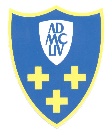   OBČINA CERKLJE  NA GORENJSKEMTrg Davorina Jenka 13, 4207 CerkljeTrg Davorina Jenka 13, 4207 Cerkljee-mail:obcinacerklje@siol.nete-mail:obcinacerklje@siol.net 04/28 15 820  04/ 28 15 800 04/28 15 820  04/ 28 15 800ZADEVA:Mnenje lokalne skupnosti v postopku za imenovanje ravnatelja Osnovne šole Davorina Jenka PRAVNA PODLAGA:53.a člen Zakona o organizaciji in financiranju vzgoje in izobraževanja  ter št. 36/08, 58/09, 64/09 - popr., 65/09 - popr., 20/11, 40/12 – ZUJF, 57/12 – ZPCP-2D, 47/15, 46/16, 49/16 – popr. in 25/17 – ZVaj) in 26. člen Odloka o ustanovitvi javnega zavoda Osnovne šole Davorina Jenka Cerklje na Gorenjskem (Uradno glasilo slovenskih občin, št. 30/17) ter 24. člen Statuta Občine Cerklje na Gorenjskem (Uradni vestnik Občine Cerklje na Gorenjskem, št. 7/16)PREDLAGATELJ:Komisija za mandatna vprašanja, volitve in imenovanjaPRIPRAVILA:Marta Jarc, direktorica občinske uprave 